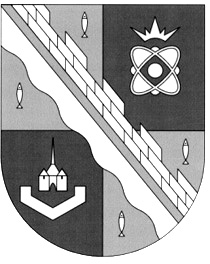                            администрация МУНИЦИПАЛЬНОГО ОБРАЗОВАНИЯ                                             СОСНОВОБОРСКИЙ ГОРОДСКОЙ ОКРУГ  ЛЕНИНГРАДСКОЙ ОБЛАСТИ                             постановление                                                       от 13/01/2023 № 55Об утверждении детального плана реализации муниципальной программы «Стимулирование экономической активности малого и среднего предпринимательства в Сосновоборском городском округе до 2030 года» на 2023 год»В соответствии с решением совета депутатов от 14.12.2022 № 127 «О бюджете Сосновоборского городского округа на 2023 год и на плановый период 2024 и 2025 годов», постановлением администрации Сосновоборского городского округа от 30.09.2022 № 2258
«О внесении изменений в постановление администрации Сосновоборского городского округа от 13.03.2019 № 546 «О порядке разработки, реализации и оценки эффективности муниципальных программ Сосновоборского городского округа», а также в целях реализации мероприятий муниципальной программы Сосновоборского городского округа «Стимулирование экономической активности малого и среднего предпринимательства в Сосновоборском городском округе до 2030 года», утвержденной постановлением администрации Сосновоборского городского округа от 01.10.2013 № 2464 (в редакции постановления от 13.10.2022 № 2371 (с изменениями от 09.01.2023 № 17)), администрация Сосновоборского городского округа п о с т а н о в л я е т:1. Утвердить детальный план реализации муниципальной программы «Стимулирование экономической активности малого и среднего предпринимательства в Сосновоборском городском округе до 2030 года» на 2023 год (Приложение).2. Общему отделу администрации (Смолкина М.С.) обнародовать настоящее постановление на электронном сайте городской газеты «Маяк».3. Отделу по связям с общественностью (пресс-центр) комитета по общественной безопасности и информации (Бастина Е.А.) разместить настоящее постановление на официальном сайте Сосновоборского городского округа.4. Настоящее постановление вступает в силу со дня официального обнародования.5. Контроль за исполнением настоящего постановления возложить на первого заместителя главы администрации Сосновоборского городского округа Лютикова С.Г.Глава Сосновоборского городского округа		                М.В. ВоронковБулатова Татьяна Евгеньевна,(81369) 6-28-49 (отдел экономического развития)   ТНУТВЕРЖДЕНпостановлением администрации Сосновоборского городского округаот 13/01/2023 № 55(Приложение)Детальный план реализации муниципальной программы«Стимулирование экономической активности малого и среднего предпринимательствав Сосновоборском городском округе до 2030 года»на 2023 год№Наименование структурного элемента муниципальной программыОжидаемый результат реализации структурного элемента на очередной год реализацииГод начала реализацииГод окончания реализацииОбъем бюджетных ассигнований, тыс. руб.Объем бюджетных ассигнований, тыс. руб.Ответственный за реализацию структурного элемента№Наименование структурного элемента муниципальной программыОжидаемый результат реализации структурного элемента на очередной год реализацииГод начала реализацииГод окончания реализациивсегов том числе на очередной финансовый годОтветственный за реализацию структурного элемента12456789Проектная частьПроектная частьПроектная частьПроектная частьПроектная частьПроектная частьПроектная часть1Мероприятие, направленное на достижение цели федерального проекта «Создание условий для лёгкого старта и комфортного ведения бизнеса»Предоставление субсидии субъектам малого предпринимательства на организацию предпринимательской деятельности (2 СМП) 202320231 201,2987 (в том числе 925,0 - из областного бюджета, 276,2987 – из местного бюджета)1 201,2987 (в том числе 925,0 - из областного бюджета, 276,2987 – из местного бюджета)Севостьянов Е.В. (ОЭР), Калюжная О.С. (СМФПП)Процессная частьПроцессная частьПроцессная частьПроцессная частьПроцессная частьПроцессная частьПроцессная часть2Комплекс процессных мероприятий 1«Содействие в доступе к финансовым (областным и местным бюджетам) и материальным (имущественным) ресурсам субъектов малого и среднего предпринимательства, самозанятых граждан и объектов инфраструктуры поддержки предпринимательства»Содействие в доступе к финансовым (областным и местным бюджетам) и материальным (имущественным) ресурсам субъектов малого и среднего предпринимательства, самозанятых граждан и объектов инфраструктуры поддержки предпринимательства202320232 716,3633 (местный бюджет)2 716,3633 (местный бюджет)Севостьянов Е.В. (ОЭР)2.1Предоставление субсидии на возмещение части затрат на развитие производственной материально-технической базы субъектов хозяйственной деятельности в сфере агропромышленного и рыбохозяйственного комплекса Сосновоборского городского округа-202320230,00,0Севостьянов Е.В. (ОЭР)2.2Предоставление субсидии на возмещение части затрат на участие в ярмарочных, выставочных мероприятиях субъектов хозяйственной деятельности в сфере агропромышленного и рыбохозяйственного комплекса Сосновоборского городского округа-202320230,00,0Севостьянов Е.В. (ОЭР)2.3Предоставление субсидии Сосновоборскому муниципальному фонду поддержки (на осуществление уставной деятельности (заработная плата с начислениями на заработную плату), проведение ремонтных работ) (развитие организации инфраструктуры поддержки предпринимательства)Предоставление субсидий Сосновоборскому муниципальному фонду поддержки малого предпринимательства:202320232 716,3633 (местный бюджет), в т.ч.:2 716,3633 (местный бюджет), в т.ч.:Севостьянов Е.В. (ОЭР), Калюжная О.С. (СМФПП)2.3Предоставление субсидии Сосновоборскому муниципальному фонду поддержки (на осуществление уставной деятельности (заработная плата с начислениями на заработную плату), проведение ремонтных работ) (развитие организации инфраструктуры поддержки предпринимательства)На осуществление уставной деятельности:Увеличение количества вновь созданных субъектов предпринимательства при поддержке программных мероприятий (10 СМП),Ежегодное участие СМП в конкурсах на получение финансовой поддержки (10 СМП), в т.ч. начинающих предпринимателей (2 СМП), Проведение конкурсов по размещению на свободных площадях бизнес-инкубаторов (4 конкурса)202320232 343,62 343,6Севостьянов Е.В. (ОЭР), Калюжная О.С. (СМФПП)2.3Предоставление субсидии Сосновоборскому муниципальному фонду поддержки (на осуществление уставной деятельности (заработная плата с начислениями на заработную плату), проведение ремонтных работ) (развитие организации инфраструктуры поддержки предпринимательства)На проведение ремонтных работ в бизнес-инкубаторе:Проведение ремонтных работ в бизнес-инкубаторе (косметический ремонт по адресу: пр-т Героев, 54а) (1 смета)20232023372,7633372,7633Севостьянов Е.В. (ОЭР), Калюжная О.С. (СМФПП)2.4Содействие в доступе к материальным (имущественным) ресурсам субъектов малого и среднего предпринимательства, самозанятых граждан и объектов инфраструктуры поддержки предпринимательстваДоступ к материальным (имущественным) ресурсам субъектов малого и среднего предпринимательства, самозанятых граждан и объектов инфраструктуры поддержки предпринимательства20232023--Михайлова Н.В. (КУМИ),Калюжная О.С. (СМФПП)3Комплекс процессных мероприятий 2 «Обеспечение безвозмездной консультационной, организационно-методической и информационной поддержкой начинающих предпринимателей, субъектов малого и среднего предпринимательства, включая социальные предприятия, самозанятых граждан, прочих физических лиц»Обеспечение безвозмездной консультационной, организационно-методической и информационной поддержкой начинающих предпринимателей, субъектов малого и среднего предпринимательства, включая социальные предприятия, самозанятых граждан, прочих физических лиц, в.т.ч.:20232023472,586  (в том числе 163,7 - из областного бюджета, 308,886 – из местного бюджета)472,586  (в том числе 163,7 - из областного бюджета, 308,886 – из местного бюджета)Севостьянов Е.В. (ОЭР), Калюжная О.С. (СМФПП)3.1Мониторинг деятельности субъектов малого и среднего предпринимательства и потребительского рынка на территории Сосновоборского городского округаСбор статистических показателей  на территории муниципального образования Сосновоборский городской округ от СМП, ввод собранных  данных в систему ИАС «Мониторинг субъектов МСП ЛО»  и их обработка (657 отчетов)20232023212,586 (в том числе 163,7 - из областного бюджета, 48,886  – из местного бюджета)212,586 (в том числе 163,7 - из областного бюджета, 48,886 – из местного бюджета)Севостьянов Е.В. (ОЭР), Калюжная О.С. (СМФПП)3.2Прочие мероприятияПредоставление субсидий Сосновоборскому муниципальному фонду поддержки малого предпринимательства, связанных с осуществлением  уставной деятельности:20232023260,0 (местный бюджет)260,0 (местный бюджет)Севостьянов Е.В. (ОЭР), Калюжная О.С. (СМФПП)3.2Прочие мероприятияУчастие команд (делегаций) в выездных областных форумах (3 поездки)2023202380,080,0Севостьянов Е.В. (ОЭР), Калюжная О.С. (СМФПП)3.2Прочие мероприятияОрганизация и проведение праздничного мероприятия, посвященного Дню Российского предпринимательства (1 мероприятие)20232023100,0100,0Севостьянов Е.В. (ОЭР), Калюжная О.С. (СМФПП)3.2Прочие мероприятияОрганизация и проведение Бизнес-форума (1 мероприятие)2023202345,045,0Севостьянов Е.В. (ОЭР), Калюжная О.С. (СМФПП)3.2Прочие мероприятияВыпуск телепередачи "Дела немалые" (1 телепередача)35,035,0Севостьянов Е.В. (ОЭР), Калюжная О.С. (СМФПП)4Комплекс процессных мероприятий 3 «Поддержка молодежного предпринимательства»Поддержка молодежного предпринимательства, в т.ч.:20232023120,0 (местный бюджет)120,0 (местный бюджет)Севостьянов Е.В. (ОЭР), Калюжная О.С. (СМФПП), Жукова С.В. (ЦРТ)4Комплекс процессных мероприятий 3 «Поддержка молодежного предпринимательства»Предоставление субсидий Сосновоборскому муниципальному фонду поддержки малого предпринимательства, связанных с осуществлением уставной деятельности:Проведение массовых мероприятий с участием учащихся школ города, молодежи в возрасте от 18 до 35 лет (включая самозанятых граждан и индивидуальных предпринимателей) с целью формирования положительного имиджа предпринимательства (100 человек)2023202340,040,0Севостьянов Е.В. (ОЭР), Калюжная О.С. (СМФПП)Обучение учащихся 9-11 классов в рамках образовательного проекта «Школа молодого предпринимателя» (35 человек)2023202380,080,0Севостьянов Е.В. (ОЭР), Жукова С.В. (ЦРТ)5Комплекс процессных мероприятий 4 «Поддержка малого и среднего предпринимательства в области ремесленной деятельности (творческой индустрии)»Предоставление субсидий Сосновоборскому муниципальному фонду поддержки малого предпринимательства, связанных с осуществлением уставной деятельности:Участие сосновоборских субъектов малого предпринимательства - мастеров художественных промыслов и (или) ремесел в областных выставочно-ярмарочных мероприятиях (организация поездок на областные мероприятия) (2 поездки)2023202350,0 (местный бюджет)50,0 (местный бюджет)Севостьянов Е.В. (ОЭР), Калюжная О.С. (СМФПП)6Комплекс процессных мероприятий 5 «Поддержка социального предпринимательства»Предоставление субсидий Сосновоборскому муниципальному фонду поддержки малого предпринимательства, связанных с осуществлением уставной деятельности, в т.ч.:2023202347,5 (местный бюджет)47,5 (местный бюджет)Севостьянов Е.В. (ОЭР), Калюжная О.С. (СМФПП)6Комплекс процессных мероприятий 5 «Поддержка социального предпринимательства»Организация семинара по социальному предпринимательству(1 семинар)2023202312,512,5Севостьянов Е.В. (ОЭР), Калюжная О.С. (СМФПП)6Комплекс процессных мероприятий 5 «Поддержка социального предпринимательства»Выпуск телепередачи «Дела немалые» по социальному предпринимательству(1 телепередача)2023202335,035,0Севостьянов Е.В. (ОЭР), Калюжная О.С. (СМФПП)7Комплекс процессных мероприятий 6 «Поддержка самозанятых граждан, зафиксировавших свой статус и применяющих специальный налоговый режим «Налог на профессиональный доход»Предоставление субсидий Сосновоборскому муниципальному фонду поддержки малого предпринимательства, связанных с осуществлением уставной деятельности: Организация семинара для самозанятых граждан (1 семинар)2023202312,5(местный бюджет)12,5(местный бюджет)Севостьянов Е.В. (ОЭР), Калюжная О.С. (СМФПП)8Комплекс процессных мероприятий 7 «Обеспечение мероприятий статистической информацией Петростата»Сбор статистической информации (4 комплекта)20232023220,0 (местный бюджет)220,0 (местный бюджет)Севостьянов Е.В. (ОЭР)Комплекс процессных мероприятий 8 «Содействие в устранении административных барьеров и препятствий, сдерживающих развитие предпринимательства»Содействие в устранении административных барьеров и препятствий, сдерживающих развитие предпринимательства20232023--Севостьянов Е.В. (ОЭР)Комплекс процессных мероприятий 9 «Содействие в оказании информационно-консультационных услуг по защите прав потребителей»20232023--Севостьянов Е.В. (ОЭР)Комплекс процессных мероприятий 10 «Нормативно-правовая поддержка субъектов малого и среднего предпринимательства»20232023--Севостьянов Е.В. (ОЭР)